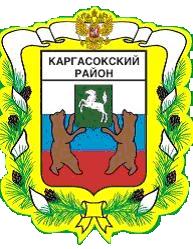 МУНИЦИПАЛЬНОЕ ОБРАЗОВАНИЕ «Каргасокский район»ТОМСКАЯ ОБЛАСТЬАДМИНИСТРАЦИЯ КАРГАСОКСКОГО РАЙОНАВ соответствии с пунктом 8 Регламента проведения Администрацией Каргасокского района ведомственного контроля в сфере закупок товаров, работ, услуг для обеспечения муниципальных нужд муниципального образования «Каргасокский район», утвержденного распоряжением Администрации Каргасокского района от 29.12.2017 №733 «Об утверждении Регламента проведения Администрацией Каргасокского района ведомственного контроля в сфере закупок товаров, работ, услуг для обеспечения муниципальных нужд муниципального образования «Каргасокский район»,1. Отделу правовой и кадровой работы Администрации Каргасокского района провести документарную проверку Заказчика (в том числе его контрактной службы (контрактного управляющего), комиссий по осуществлению закупок) - Управление финансов Администрации Каргасокского района, ИНН 7006001290, ОГРН 1027000615729, адрес: 636700, Российская Федерация, Томская область, Каргасокский район, с. Каргасок, ул. Пушкина, д. 31 (далее – Объект проверки).Установить следующие направления проверки:а) контроль соблюдения ограничений и запретов, установленных законодательством Российской Федерации о контрактной системе в сфере закупок;б) контроль соблюдения требований к обоснованию закупок и обоснованности закупок;в) контроль соблюдения требований о нормировании в сфере закупок;г) контроль правильности определения и обоснования начальной (максимальной) цены контракта, цены контракта, заключаемого с единственным поставщиком (подрядчиком, исполнителем);д) контроль соответствия информации об объеме финансового обеспечения, включенной в планы закупок, информации об объеме финансового обеспечения для осуществления закупок, утвержденном и доведенном до сведения заказчика;е) контроль соответствия информации об идентификационных кодах закупок и об объеме финансового обеспечения для осуществления данных закупок, содержащейся:в планах-графиках, - информации, содержащейся в планах закупок;в протоколах определения поставщиков (подрядчиков, исполнителей), - информации, содержащейся в документации о закупках;в условиях проектов контрактов, направляемых участникам закупок, с которыми заключаются контракты, - информации, содержащейся в протоколах определения поставщиков (подрядчиков, исполнителей);в реестре контрактов, заключенных заказчиками, - условиям контрактов;ж) контроль предоставления учреждениям и предприятиям уголовно-исполнительной системы, организациям инвалидов преимущества в отношении предлагаемой ими цены контракта;з) контроль соблюдения требований, касающихся участия в закупках субъектов малого предпринимательства, социально ориентированных некоммерческих организаций;и) контроль соблюдения требований по определению поставщика (подрядчика, исполнителя);к) контроль обоснованности в документально оформленном отчете невозможности или нецелесообразности использования иных способов определения поставщика (подрядчика, исполнителя), а также цены контракта и иных существенных условий контракта в случае осуществления закупки у единственного поставщика (подрядчика, исполнителя) для заключения контракта;л) контроль применения заказчиком мер ответственности и совершения иных действий в случае нарушения поставщиком (подрядчиком, исполнителем) условий контракта;м) контроль соответствия поставленного товара, выполненной работы (ее результата) или оказанной услуги условиям контракта;н) контроль своевременности, полноты и достоверности отражения в документах учета поставленного товара, выполненной работы (ее результата) или оказанной услуги;о) контроль соответствия использования поставленного товара, выполненной работы (ее результата) или оказанной услуги целям осуществления закупки.Цель проверки – выявление и предупреждение нарушений законодательства Российской Федерации и иных нормативных правовых актов о контрактной системе в сфере закупок товаров, работ, услуг для обеспечения государственных и муниципальных нужд.Основание проведения проверки – ст. 100 Федерального закона от 05.04.2013 №44-ФЗ «О контрактной системе в сфере закупок товаров, работ, услуг для обеспечения государственных и муниципальных нужд», распоряжение Администрации Каргасокского района от 29.12.2017 г. №736 «О мерах по реализации положений Федерального закона от 05.04.2013 г. №44-ФЗ «О контрактной системе в сфере закупок товаров, работ, услуг для обеспечения государственных и муниципальных нужд» в сфере ведомственного контроля», распоряжение Администрации Каргасокского района от 29.12.2017 г. №737 «Об утверждении Плана проведения мероприятий ведомственного контроля в сфере закупок товаров, работ, услуг для обеспечения муниципальных нужд муниципального образования «Каргасокский район» на 2018 год».Дата начала проверки – 12.03.2018 г.Дата окончания проверки – до 26.03.2018 г. (включительно).Проверяемый период – 01.03.2017 – 28.02.2018 г.Срок, в течение которого составляется акт по результатам проведения проверки – до 26.03.2018 (включительно).2. Проведение проверки, указанной в п. 1 настоящего распоряжения, поручить Комиссии в составе:- Тимохин Виталий Валерьевич, начальник Отдела правовой и кадровой работы Администрации Каргасокского района – Председатель комиссии;- Новосельцев Владимир Николаевич, ведущий специалист-юрист по работе с сельскими поселениями Отдела правовой и кадровой работы Администрации Каргасокского района;- Азарёнок Игорь Валерьевич – главный специалист-секретарь административной комиссии Отдела правовой и кадровой работы Администрации Каргасокского района.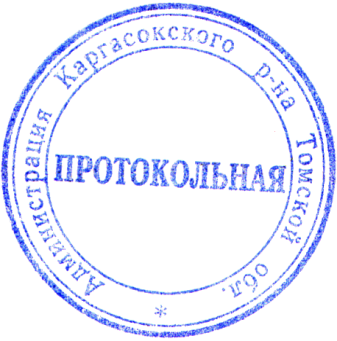 Глава Каргасокского района                                                            А.П. АщеуловВ.В. Тимохин22297РАСПОРЯЖЕНИЕРАСПОРЯЖЕНИЕРАСПОРЯЖЕНИЕ10.01.2018№ 9с. Каргасокс. КаргасокО проведении мероприятия ведомственного контроля в сфере закупок товаров, работ, услуг для обеспечения муниципальных нужд муниципального образования «Каргасокский район»